NAALAKKERSUISUT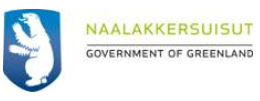 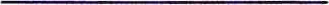 Nutarterneqarpoq 26/05/2020	GOVERNMENT OF GREENLANDGUX-S-imut ilinnialernissamut akuersinermi IT-reg-imullu nalunaarsuinermut najoqqutassiaqAllakkiaq una ukununnga atugassiaavoq:ilinniarnertuunngorniarfinni ilinniakkami ilinnialertussanik akuersisartut — tassaanerusut ilinniartunut siunnersortit. Danmarkimi Kalaallit Illuutaanni Majoriamilu ilinniakkami ilinnialertussanik akuersisartut.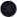 GUX-S-imut immikkut suleqatigiitNajoqqutassiaq kisiat ilinniarnertuunngorniarfinnut immikkut aaqqissuusatut qinnuteqartunut atuutissaaq. Ilinniarnerup normua 110095 GUX-S, Aasiaat, 1 10096 GUX-S, Sisimiut, 1 10097 GUX-S, Nuuk, 1 10098 GUX-S, Qaqortoq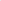 IT-reg-imut nalunaarsuineq ukioq naallugu ammassaaq, suliarli una eqqarsaatigalugu piffissami 1. juni- 6. september nalunaarsuisoqassasoq kissaatigineqarpoq.GUX-imut immikkut aaqqissugaasumik ilinniarnissamut qinnuteqarnermi ilitsersuut.2017-imit 2021-mut GUX-imut immikkut aaqqissugaasumik ilinniarnertut misileraalluni aaqqissuussineq.Immikkut ikorfarneqarlutik ilinniarnertuunngorniarfinni ilinniarnermi peqataasinnaanngitsunut, assersuutigalugu autismeqartunut ADHD-qartunullu, ilinniarnertuunngorniarfinni ilinniarsinnaaneq annerusumik periarfissanngorniarlugu ukioq atuarfiusumi 2017-imi misileraalluni aaqqissuussineq aallartinneqarpoq.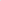 Aaqqissuussineq aqqutigalugu ilinniarnermut qinnuteqartut piumasaqaatit eqqarsaatigalugit qinnuteqartutut allatut qinnuteqassapput. Taamaattorli piffissami misileraaffiusumi inatsisitigut aalajangersagaasunik tunngaveqartumik ilinniarnertuunngorniarluni ilinnialernissamut akuerineqarsinnaaneq periarfissaanavianngilaq, taamaammat pineqartut suliatigut minnerpaaffiusumik piumasaqaatinut naammassinneqqaarlutik (tassa misilitsinnermi angusarisanut piumasaqaatit aammalu tamanut periarfissaasutut immikkut akuerineqarneq misilitseqqaarlunilu ilinnialernissamut akuerisaaneq)NAALAKKERSUISUT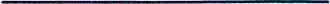 Nutarterneqarpoq 26/05/2020	GOVERNMENT 0F GREENLANDimmikkut suleqatigiinnit misissuiffigineqassapput. Immikkut suleqatigiit ilinniarnertuunngorniarfiit, kommunit, angajoqqaat, qinnuteqartoq susassaqartullu allat suleqatigalugit qinnuteqartup ilinniarnertuunngorniarfimmi ilinniarneq immaqaluunniit ilinniarnerup ilaa piareerfigisimanerai naliliissapput. Immikkut suleqatigiit misissuinerminni ilinniarneq sorleq qinnuteqartumut tulluarnersoq susassaqartullu suleqatigalugit ilinniarneq taanna neqeroorutigineqarsinnaanersoq misussavaat.  Misissuisoqareerpat inaarutaasumik ilinniarnermut akuerisaanissaq neqeroorutigineqarsinnaavoq. Tamanna isumaqarpoq aatsaat misissuisoqarnerani ilinniarneq sumiissanersoq paasinarsissasoq, taamaammallu qinnuteqartup akuerineqarnissaa qulaakkerneqarsinnaanngilaq aammalu ilinniarnertuunngorniarfimmi sorlermi inissinneqassanersoq qulakkeerneqarsinnaanani. Taamaattorli qinnuteqartup immaqalu angajoqqaat/angajoqqaatut oqartussaasusillit nunap immikkoortortaani aalajangersimasumi ilinniarneq pissasoq piumasarippassuk tamanna sapinngisamik naammassiniarneqassaaq. Qinnuteqartup timikkut inooqatigiinnikkulluunnit pisariaqartitai immikkuullarissinnaammata ilinniarnertuunngorfiup pisariaqartitanut naammattumik kollegiaqartitsisinnaanissaa qulakkeerneqarsinnaanngilaq. Inissiaqarnissaq tungaatigut tamanna pisariaqaraangat amerlanertigut kommuni ikorfartuisariaqassaaq taamatuttaaq isumaginninnikkut ikorfartuinermi.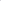 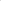 GUX-it tamarmik immikkut aaqqissugaasumik ilinniarnermik neqerooruteqarput kisianni qinnuteqartut ikippallaarpata imaluunniit immikkut suleqatigiit ilinniarneq ilinniarfimmi allami pissasoq innersuussutigigunikku neqeroorutigineqartut ingerlanneqarnissaat qulakkeerneqarsinnaanngillat.  Aallaaviusumik qinnuteqartut 6b-p ataani tunngavilersuillutik allassimanngikkunik kommunerisaminni ilinniarnertuunngorniarfimmut qinnuteqassapput.1.1 Qinnuteqaat akuersisarnerluAallarniutigalugu ilinniarnertuunngorniarfiup qinnuteqartoq suliatigut ilinniarnermut piareernersoq nalilissavaa taamaassappallu GUX-imi immikkut suleqatigiit misissuinermik naliliinermillu aallartitsissapput. Tarnikkut isumaginninnermilu suliatigut piginnaanerit aallaavigalugit susassaqartullu peqatigalugit qinnuteqartup ilinniarnermik naammassinnissinnaanera qanorlu ilinniarneq ilusilersorneqassanersoq naliliiffigineqassapput. Immikkut suleqatigiit ilinniarnertuunngorniarfimmut innersuussissapput ilinniarnertuunngorniarfillu tamakkiisumik nalileereerluni inaarutaasumik ilinnialernissamut akuersissuteqarluniluunniit itigartitsissaaq.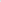 Qinnuteqartunut taakkununnga misissuineq ilinnialernissamullu akuersinermi suliaq annertummat ilinniarnernut taakkununnga qinnuteqarnissamut piffissaliussat allaapput.  Ilinniarnerup aallartiffissaa sioqqullugu ukiup siuliani kingusinnerpaamik 1. september qinnuteqartoqassaaq. Assersuutigalugu aggustimi 2020-mi ilinniarneq aallartissappat septembarimi 2019-imi qinnuteqartoqassaaq. Tamanna ilinniarnertuunngorniarfinni, kommunini il.il. misissuinissamut, pilersaarusiornissamut ilinniarnissamullu piareersaanissamut piffissaqartitsissaaq.  Sulisunik piareersaaneq il.il. ilinniarneq sioqqullugu ukiakkut semesterimi pisassaaq.Qinnuteqartoq piginnaanngorsarneqarpat taava suliatigut angusat naammannerisa apeqqutaatillugit ilinnialernissamut akuersisoqarsinnaavoq. 1.3 Qinnuteqartut kikkuuppat?GUX-imi immikkut aaqqissuussaasumik sullinniakkat tassaapput ilinniarnertuunngorniarfimmi ilinniagaqalerusuttut, taakku assersuutigalugu autismemik imaluunniit ADHD-mik nappaateqartutut uppernarsineqarsimasuupput nalinginnaasumillu GUX-imi ilinniagaqarnermi malinnaasinnaanngitsuullutik, ilinniagaqassagunillu immikkut ikorfartorteqarnissamik imaluunniit immikkut aaqqissuussamik ilinniartinneqarnissamik pisariaqartitsisuullutik.1.4 Tamakkiisumik naliliisarneqTamakkiisumik naliliineq aallaavigalugu rektori inaarutaasumik aalajangiisassaaq. Tassunga qinnuteqartup suliatigut angusimasai, misilittagai kiisalu immikkut suleqatigiit innersuussutaat ilanngunneqassapput. Tamatumalu saniatigut ilinniarfiup inissaqarsinnaatitai aammalu ilinniartitsisut eqqarsaatigalugit isumalluutit naammannersut naliliinermi ilanngunneqassapput.Nutarterneqarpoq 26/05/20201.5 Misilitsinnermi angusat nuunneriNAALAKKERSUISUTQinnuteqartut Greenland Grading System atornagu misilitsissimasut ilinnialertussanik tigusinissamut nalunaarummi ilanngussaq 1 naapertorlugu misilitsinnermi angusaat nuunneqassapput. Takussutissiaq ilanngussami ersinngippat Ilinniartitaanermut Naalakkersuisoqarfik suliatigut naliliissaaq.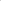 1.6 Ilinnialernissamut misilitsinneqImmikkut aaqqissugaasumik ilinnialernermut misilitsinneq nalinginnaasumik ukiuni pingasuni marluniluunniit GUX-ernissamut ilinniartunngorniarluni misilitsinnermut assinguvoq. Misilitsinnerup suliatigut qaffasissusaa ilusaalu qinnuteqartunut tamanut assigiissapput naak piffissani assigiinngitsuni misilitsitsisoqassasoq.1.7 Ilinniakkap sammivianik siumut nalunaartarneqGUX-imut immikkut aaqqissugaasumik ilinniagaqarnissamut, immikkut normulersugaasumut, qinnuteqartoqarnerani qinnuteqartup sammivissatut kissaatigisani nalunaarutigissavaa. Tamanna isumaqarpoq GUX-imut immikkut aaqqissugaasumik ilinniarnerup normua allariarlugu ilinniarnerup sammivii pingasut tulleriiaarlugit allanneqassasut. Taakku tamarmik IT-reg-imi nalunaarsorneqassapput.1.8 Ilinnialernissamut qinnuteqartarneq akuersissuteqartarnerluIlinnialertussanik akuersinermi malittarisassat qulaani allaqqapput, misilitsinnermilu angusat, ilinniartunngorniarluni misilitsinneq aammalu immikkut akuersissuteqartarneq pillugit malittarisassat ilinnialertussanik akuersinissamut nalunaarummi allaqqapput. (Malugiuk. Piffissami misileraaffiusumi inatsisitigut aalajangersagaasunik tunngaveqartumik ilinniarnertuunngorniarluni ilinnialernissamut akuerineqarsinnaaneq periarfissaanngilaq).Qinnuteqartut salliutillugit ilinniarfigerusutaat ilinniarnertuunngorniarfimmit tiguneqaraangata ilinniarnertuunngorniarfiup aallarniissutigalugu qinnuteqaatit eqqortumik immersorneqarsimanersut misissussavai.  Qinnuteqaatit amigaateqarpata Majoriamut nassiussisumut attaveqarnikkut erngertumik aaqqiissuteqarfiginiarneqassapput. Immersugassat amigartumik immersornikut aallaaviusumik ilinnialernissamut akuersissuteqarnissamut tunngaviusinnaanngillat.Ilinniarnertuunngorniarfik akuersissuteqarnermik imaluunniit piumasaqaatertalimmik akuersissummik nalunaaraangat, nalunaarummi ilinniarneq sumiissanersoq, misilitsinnerup inerneri aammalu qassit inissaqartinneqarnersut toqqaannartumik takuneqarsinnaassapput. Tamanna aamma ilinniarfissap inaarutaasumik inissinnerani pissamaarusiussinermi atuuppoq. Malugeqquneqarpoq ilinniarnertuunngorniarfik salliutillugu qinnuteqarfiusoq akuerisaaneq pillugu nalunaaruteqassasoq, ilinniartoq ilinniarfimmi allami ilinnialertussaagaluarpalluunniit. Malugiuk, ilinniakkamik ilinnialertussamik akuersissuteqarnermi najoqqutassiaq naapertorlugu: Qinnuteqaammi 6b-mi tunngavilersuinatik kommunerisaq qimallugu ilinniarnertuunngorniarfimmut qinnuteqartut, qinnuteqaataat kommunerisami ilinniarnertuunngorniarfimmut tunniunneqassapput.  Ilinniarnertuunngorniarfik pineqartoq ilisimatinneqassaaq, tulleriiaarinerit IT-reg-imi allanngortinneqassapput tamannalu pillugu qinnuteqartoq Ilinniartitaanermut Naalakkersuisoqarfiup aalajangersimasumik allagartaliaa aqqutigalugu ilisimatinneqassalluni.1.9 IlinniartunngoqqittarneqGUX-imi ilinniarnerup unitsinnerata kingorna ilinniartunngoqqinnermut periarfissat inatsimmi § 10-mi atuarneqarsinnaapput. Imm. 1-imi tunngaviusumik ilinniarnerup kingorna ilinniarnermik unitsitsineq sammineqarpoq, imm. 2-milu 1. imaluunniit 2. G.-p kingorna ilinniarnermik unitsitsineq sammineqarluni.Ilinniarnerup unitsinneraniit ukiut marluk qaangiussimanngippata ilinniarnerullu unitsinneqarnera rektorip isumaqatigiissuteqarneratigut pisimappat aalajangersakkat naapertorlugit ilinniarnerminnik unissimasut ilinniartunngoqqinnissaminnut piginnaatitaapput. Ilinniarnerup unitsinneraniit ukiut marluk qaangiussimappata ilinniarneq nangillugu ilinniartunngoqqittoqarsinnaanngilaq, ilinniartoq ilinniarneq aallaqqaataaniit aallarteqqillugu qinnuteqartariaqassaaq. Ilinniarnerup unitsinneqarnerata rektorip isumaqatigiissuteqarneratigut pisimanissaanut pissutaavoq ilinniarnermik unitsitsineq alloriarnertut kingullertut isiginiarneqassammat taamaammallu ilinniartoq rektorilu akornanni tamanna pillugu oqaloqatigiittoqarsimasariaqarpoq. Aalajangersakkami ilinniartup ilinniarnertuunngorniarfimminut utersinnaanissaanik imaluunniit ilinniarnertuunngorniarfimmi allami ilinniarnerminik nangitsitsisinnaanissaanik piginnaatinneqarpoq.Unitsitsereernerup kingornatigut ingerlaqqissinnaaneq pillugu maleruagassiani atuuttuni aalajangersagaqanngilaq. Taamaammat ilinniarfimmi ilinniartunngoqqinniarlutik qinnuteqartunut piffissaliussisoqassaaq, semesterip aappaannut 2. G-mut imaluunniit 3. G-mut qinnuteqartoqarnersoq apeqqutaatinnagu. Semesterip aappaata aallartinnerani ilinniartunngoqqinniartunut piffissaliussaq november/decemberimi Nutarterneqarpoq 20/02/2020-mut ikkunneqassagaluarpoq,	inaarutaasumik ilinniakkatigut sammivimmik toqqaanissamut piffissaliussaq pioreersoq peqatigisussanngorlugu. Ilinniarnermik unitsitsinermi piffissaliussat taakku pillugit ilinniartoq ilisimatinneqartariaqarpoq.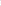 UIloqIngerlatassatOqaaseqaatitAkisussaasoq11. septemberUlloq qinnuteqarfissaq kingulleqQinnuteqartunut ukununnga immikkut ulluliisoqarpoq, qinnuteqaatit sivisunerusumik suliarineqartussaapput.Ilinniartitaanermut Naalakkersuisoqarfik, killissarititap nalunaarutiginissaanut akisussaavoq.26. september sioqqulluguPaasissutissat amigaatigineqartut pissarsiarinissaatPappiaranngorlugu kisimi qinnuteqarneq:Soraarummeersimanermut uppernarsaatit, najugaqarnermut uppernarsaat, angajoqqaatut oqartussaasup atsiornera il.il. Qinnuteqaatip nassiunnerani uppernarsaatit tamarmik ilanngunneqarnissaasa pillugu erseqqissaaneq. Majoriaq. Nappaatip/innarluutip suussusaanut uppernarsaat ilanngullugu nassiunnissaa ingammik pingaaruteqarpoq, peqassappallu meeqqat atuarfiannit/kommunimit iliuusissatut pilersaarut/paasiniaaqqissaarneq aamma ilanngullugit nassiunneqassapput.MajoriaqKalaallit Illui36. september sioqqulluguQinnuteqartunut pisariaqartitsisunut ajoqersuussineqAjoqersuussineq qinnuteqartup pissusissamisoornerusumik qinnuteqarnissaanut periarfissiissaaq. Qinnuteqaat amigarpat tamanna aaqqiiviginiarlugu qinnuteqartoq attavigineqassaaq. Pissusissamisuussappat ilinnialernissamut misilitsinneq pillugu ilisimatitsisoqassaaq. Qinnuteqartup nappaataa/innarluutaa suussusilerneqarsimanngippat qinnuteqartoq inersimasuuppat nakorsaanut saaffiginnittoqarnissaanik innersuussisoqassaaq meeraappallu inuusuttuuguniluunniit MISI-mut imaluunniit atuarfikkut MISI-mut saaffiginnittoqarnissaanik innersuussisoqassalluni.MajoriaqKalaallit Illui46. september sioqqulluguKalaallit Illuutaani qinnuteqaatinik suliaqartarneq.Pappiaranngorlugit qinnuteqaatit scanneriarlugit Majoriamut naapertuuttumut nassiunneqassapput. Pappiaqqanik scannerinermi qinnuteqaatit uppernarsaatillu, assersuutigalugu najugaqarnermut uppernarsaatit, ataatsimut toqqorneqartassanngillat.Kalaallit Illui56. september sioqqulluguIT-reg-imi nalunaarsuisarneqPappiaranngorlugit qinnuteqaatit: Qinnuteqartoq pillugu paasissutissat tamarmik nalunaarsorneqassapput. Matumani Danmarkimi allamiluunniit najugaqarfeqarnersoq ilanngullugit.MajoriaqNAALAKKERSUISUT	Nutarterneqarpoq 26/05/2020	GOVERNMENT OF GREENLAND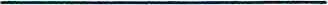 NAALAKKERSUISUT	Nutarterneqarpoq 26/05/2020	GOVERNMENT OF GREENLANDNAALAKKERSUISUT	Nutarterneqarpoq 26/05/2020	GOVERNMENT OF GREENLANDNAALAKKERSUISUT	Nutarterneqarpoq 26/05/2020	GOVERNMENT OF GREENLANDNAALAKKERSUISUT	Nutarterneqarpoq 26/05/2020	GOVERNMENT OF GREENLANDKalaallit Nunaanni najugaqarfeqartut.Killiffik ima inissinneqassaaq: Qinnuteqarpoq.66. september sioqqulluguAllakkat scanneriarlugit IT-reg-imut ikkunneqassapput.Pappiaranngorlugit qinnuteqaatit: Malugiuk, allakkat assigiinngitsut immikkut toqqorneqassapput. Assersuutigalugu qinnuteqaat fiilinngorlugu toqqorneqassaaq, najugaqarnermullu uppernarsaat aamma fiilinngorlugu toqqorneqassalluni.MajoriaqMajoriaq74-6.septemberIT-reg-imit paasissutissanik aallerneqGUX-imut qinnuteqartut pillugit paasissutissat IT-reg-imit XML-itut aniseriarlugit Lectiomut ikkunneqassapput.IlinniarnertuunngorniarfiitIlinniarnertuunngorniarfiit8IT-reg-imit paasissutissanik aallerneqGUX-imut qinnuteqartut pillugit paasissutissat IT-reg-imit Excelinngorlugit anisinneqassapput. Qinnuteqartut ilinnialernissamut misilitsinnissaminnut aggersarneqartussat fiilimi takuneqarsinnaassapput.IlinniarnertuunngorniarfiitIlinniarnertuunngorniarfiit9Kingusinnerpaamik 9. septemberIlinnialernissamut misilitsinneq pillugu nalunaaruteqarneqIlinnialernissamut misilitsinneqarnissaminnut toqqaasimasut tassungaluunniit tungaatigut isummersimanngitsut misilitsinnissamut aggersarneqassapput. Aallaaviusumik ilinniarnertuunngorniarfiup qinnuteqaatit tiguneqartut imarisaat isummerfigissanngilai, immersugassiamili 6c-mi krydsiliisoqarsimanersoq kisiat tunngavigineqassaaq.Kingusinnerpaamik ullormi uani oqarasuaatikkut misilitsittussanut nalunaartoqassaaq, ajornanngippallu tamatuma saniatigut mailikkut/sms-ikkut nalunaartoqassaaq. Ulloq misilitsiffissaq, sumi misilitsinneq pissanersoq aammalu napparsimasimalluni misilitsiffissaq pillugit ilisimatitsisoqassaaq.  Ilinnialernissamut misilitsinneq pillugu Ilinniartitaanermut Naalakkersuisoqarfik kalaallisut qallunaatullu aalajangersimasumik allagartaliornikuuvoq, Iserasuaat takuuk.IlinniarnertuunngorniarfiitIlinniarnertuunngorniarfiit10IT-reg-imi nutarterisarneq
Allannguisoqaraangat "Ilinnialernissamut akuersineq" nutarterneqartarpoq.IlinniarnertuunngorniarfiitIlinniarnertuunngorniarfiit11Kommunerisaq qimallugu qinnuteqartut qinnuteqaataannik tunniussisarneq Qinnuteqaammi 6b-mi tunngavilersuinatik kommunerisaq qimallugu ilinniarnertuunngorniarfimmut qinnuteqartut,
 qinnuteqaataat kommunerisami ilinniarnertuunngorniarfimmut tunniunneqassapput. 
 Ilinniarnertuunngorniarfik pineqartoq ilisimatinneqassaaq, ilinniarnerup normua - tulleriiaarinerit IT-reg-imi allanngortinneqassapput qinnuteqartorlu tamanna pillugu ilisimatinneqassaaq.IlinniarnertuunngorniarfiitIlinniarnertuunngorniarfiit12Kingusinnerpaamik 10.septemberNajukkani atuarfinnik misilitsiffiusussanik toqqaaneqMisilitsittussat najukkami Majoriap allaffiani takkunnissaminnut ajornartorsiuteqartut Majoriamut attaveqassapput. Taamatut nalaartoqartillugu ilinnialernissamut misilitsitsisoqarnissaa anguniarlugu Majoriaq misilitsittussap illoqarfiani/nunaqarfiani atuarfimmut attaveqassaaq.MajoriaqMajoriaq1310. septemberMisilitsinneq ullut marluk sioqqullugu Allattarissat misilitsiffiusussanut tamanut pdf-inngorlugit nassiunneqassapput.Ilinniartitaanermut NaalakkersuisoqarfikIlinniartitaanermut Naalakkersuisoqarfik1412. septemberIlinnialernissamut misilitsinneqIlinniartitaanermut Naalakkersuisoqarfiup ulloq misilitsiffiusoq aalajangerlugulu saqqummiussavaa.Majoriaq Kalaallit Nunaannilu efterskolit Kalaallit illuutaatMajoriaq Kalaallit Nunaannilu efterskolit Kalaallit illuutaatNAALAKKERSUISUT	Nutarterneqarpoq 26/05/2020	GOVERNMENT 0F GREENLAND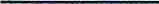 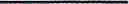 NAALAKKERSUISUT	Nutarterneqarpoq 26/05/2020	GOVERNMENT 0F GREENLANDNAALAKKERSUISUT	Nutarterneqarpoq 26/05/2020	GOVERNMENT 0F GREENLANDNAALAKKERSUISUT	Nutarterneqarpoq 26/05/2020	GOVERNMENT 0F GREENLANDNAALAKKERSUISUT	Nutarterneqarpoq 26/05/2020	GOVERNMENT 0F GREENLANDNAALAKKERSUISUT	Nutarterneqarpoq 26/05/2020	GOVERNMENT 0F GREENLANDUllormi misilitsiffiusumi misilitsittussaq Majoriamut/Kalaallit illuutaannut napparsimasimasutut misilitsikkumalluni nalunaassaaq.1513. septemberNapparsimasimalluni misilitsinneq pillugu nalunaartarneqMajoriap qassit NAPPARSIMASIMALLUNI misilitsinnissamut allatsissimanersut Ilinniartitaanermut Naalakkersuisoqarfimmut nalunaarutigissavaa.MajoriaqMajoriaqMajoriaq1616. septemberIlinnialernissamut misilitsinnermi naliliineq.Naliliinermut najoqqutassiaq aallaavigalugu pisassaaq. Misilitsinnermi inernerit ilinniarnertuunngorniarfinnut nassiunneqassapput.Ilinniartitaanermut NaalakkersuisoqarfikIlinniartitaanermut NaalakkersuisoqarfikIlinniartitaanermut Naalakkersuisoqarfik17IT-reg-imi nutarterisarneqIlinnialernissamut misilitsinnerup inernera tiguneqarpat nutarterisoqassaaq imatut Angusivoq imaluunniitAngusinngilaq.IlinniarnertuunngorniarfiitIlinniarnertuunngorniarfiitIlinniarnertuunngorniarfiit1823. septemberNapparsimanermi misilitsinneqIlinniartitaanermut Naalakkersuisoqarfiup ulloq misilitsiffiusoq aalajangerlugulu saqqummiussavaa. Qinnuteqartup misilitsissinnaassaguni nakorsap allagartaliussaa nassassavaa.Nakorsap allagartaliussaa misilitsinnerup akissutaanut ilanngullugu nassiunneqassaaq.Kalaallit Nunaanni MajoriaqKalaallit Illuutaat pisariaqassappallu Kalaallit Nunaanni meeqqat atuarfiiKalaallit Nunaanni MajoriaqKalaallit Illuutaat pisariaqassappallu Kalaallit Nunaanni meeqqat atuarfiiKalaallit Nunaanni MajoriaqKalaallit Illuutaat pisariaqassappallu Kalaallit Nunaanni meeqqat atuarfii19Kingusinnerpaamik25. septemberNapparsimasimalluni misilitsinnerminaliliineqNaliliinermut najoqqutassiaq aallaavigalugu pisassaaq. Misilitsinnermi inernerit ilinniarnertuunngorniarfinnut nassiunneqassapput.Ilinniartitaanermut NaalakkersuisoqarfikIlinniartitaanermut NaalakkersuisoqarfikIlinniartitaanermut Naalakkersuisoqarfik20Kingusinnerpaamik30. septemberSuliamut tunngasumik naliliineqIlinniarnertuunngorniarfiup qinnuteqartoq suliatigut naleqqussoriguniuk, qinnuteqaatip immikkut suleqatigiinnut suliassanngornera qinnuteqartumut nalunaarutigineqassaaq.Ilinniarnertuunngorfiup qinnuteqartoq suliatigut minnerpaamik piumasaqaatinut naleqqussorinngikkuniuk, naammagittaalliornissamut ilitsersuineq ilanngullugu itigartitaaneq qinnuteqartumut nalunaarutigineqassaaq, imaluunniit piginnaanngorsartoqarne-ra pissutigalugu qinnuteqaatip kingusinnerusukkut suliarineqarnissaa nalunaarutigineqassaaq.  3) Qinnuteqaatit naleqqussorineqartut immikkut suleqatigiinnut suliassanngorlugit tassunga nassiunneqassapputIlinniarnertuunngorniarfiitIlinniarnertuunngorniarfiitIlinniarnertuunngorniarfiit211. oktober - 1. januarMisissuiffiginninner-mut naliliinermullu piffissaliussaqQinnuteqartoq ilinniarnermik naammassinnissinnaaner-soq tamannalu ilinniarnertuunngorniarfik susassaqartullu allat peqatigalugit qanoq ilusilersorneqarsinnaaner-soq pillugit immikkut suleqatigiit naliliissapput. Tamatuma kingorna immikkut suleqatigiit ilinniarnertuunngorniarfimmut tigusisoqassanersoq itigartitsisoqassanersorluunniit innersuussutigissavaatImmikkut suleqatigiitImmikkut suleqatigiitImmikkut suleqatigiit22Kingusinnerpaamik 1. januarInaarutaasumik ilinnialertussanik akuersisarneqQinnuteqartut qinnuteqaataat immikkut suleqatigiinni suliarineqareerpata (ilinniarnertuunngorniarfiit, kommunit, angajoqqaat, qinnuteqartoq susassaqartullu allat suleqatigalugit) ilinniarnertuunngorniarfik qinnuteqartumut sumi ilinniariartussanngornersoq ilanngullugu ilinnialernissamut akuersissummik nalunaassaaq imaluunniit naammagittaalliornissamut ilitsersuineq ilanngullugu itigartitaaneq pillugu nalunaassaaq. IlinniarnertuunngorniarfiitIlinniarnertuunngorniarfiitIlinniarnertuunngorniarfiit231.september — 1.januar (piginnaanngorsarnerli apeqqutaatillugu akuerisaasunut 1. juli)IT-reg-imi ataavartumik killiffik pillugu nutarterisarneqKilliffik ataavartumik nutarterneqartassaaq. Periarfissat ukuupput:Qinnuteqaat immikkut suleqatigiinnut suliassanngorlugu nassiunneqarpoq.Qinnuteqartup ilinniarfissaa aalajangerlugu ilinnialernissaminut akuersineqarpoq.IlinniarnertuunngorniarfiitIlinniarnertuunngorniarfiitIlinniarnertuunngorniarfiitNAALAKKERSUISUTNutarterneqarpoq 26/05/2020	GOVERNMENT 0F GREENLAND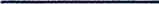 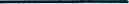 NAALAKKERSUISUTNutarterneqarpoq 26/05/2020	GOVERNMENT 0F GREENLANDNAALAKKERSUISUTNutarterneqarpoq 26/05/2020	GOVERNMENT 0F GREENLANDNAALAKKERSUISUTNutarterneqarpoq 26/05/2020	GOVERNMENT 0F GREENLANDNAALAKKERSUISUTNutarterneqarpoq 26/05/2020	GOVERNMENT 0F GREENLANDNAALAKKERSUISUTNutarterneqarpoq 26/05/2020	GOVERNMENT 0F GREENLANDPiginnaanngorsarneq apeqqutaatillugu ilinniarfissamut aalajangersimasumut akuersissuteqarneq ItigartitsissutPiginnaanngorsarneq apeqqutaatillugu ilinniarfissamut aalajangersimasumut akuersissuteqarneq Itigartitsissut24Kingusinnerpaamik 16. januarQinnuteqaammut akissut pillugu naammagittaalliuuteqarnissamut piffissaliussaqQinnuteqaatiminnut itigartitaasimasut tamarmik, itigartitsissut tiguneraniit aalajangiineq pillugu ullut 14-it iluanni ilinniarnertuunngorniarfimmut naammagittaalliuuteqarsinnaap-putQinnuteqaat immikkut suleqatigiinnit suliarineqarsimasoq itigartitsissutaanngilaqQinnuteqaatiminnut itigartitaasimasut tamarmik, itigartitsissut tiguneraniit aalajangiineq pillugu ullut 14-it iluanni ilinniarnertuunngorniarfimmut naammagittaalliuuteqarsinnaap-putQinnuteqaat immikkut suleqatigiinnit suliarineqarsimasoq itigartitsissutaanngilaqIlinniarnertuun-ngorniarfiit aamma Ilinniartitaaner-mut Naalakkersuiso-qarfikIlinniarnertuun-ngorniarfiit aamma Ilinniartitaaner-mut Naalakkersuiso-qarfik2515. februarNaammagittaalliuu-tit suliarineqarlutik naammassisimassapputNaammassinissaanut piffissaq ilimagineqartoqAalajangiineq toqqaannartumik naammagittaalliortumut nassiunneqassaaq aammalu assiliap nuunnera ilinniarnertuunngorniarfinnut nassiunneqassalluniNaammassinissaanut piffissaq ilimagineqartoqAalajangiineq toqqaannartumik naammagittaalliortumut nassiunneqassaaq aammalu assiliap nuunnera ilinniarnertuunngorniarfinnut nassiunneqassalluniIlinniarnertuun-ngorniarfiit aamma Ilinniartitaaner-mut Naalakkersuiso-qarfikIlinniarnertuun-ngorniarfiit aamma Ilinniartitaaner-mut Naalakkersuiso-qarfik2615. februar-1. juliIlinniarnissamut piareersarneqIlinniarnertuunngorniarfimmi ilinnialertussap akuerisaaffiani sulisunik piareersarneq. Ikorfartuutinik qulakkeerinninneq il.il.Ilinniarnertuunngorniarfimmi ilinnialertussap akuerisaaffiani sulisunik piareersarneq. Ikorfartuutinik qulakkeerinninneq il.il.Immikkut suleqatigiit, ilinniarnertuunngorni-arfiit susassaqartullu allatImmikkut suleqatigiit, ilinniarnertuunngorni-arfiit susassaqartullu allat271. juliPiginnaanngorsaa-neq tunngavigalugu ilinnialertussamik akuersisarneqPiginnaanngorsaanerup inerneri aallaavigalugit inaarutaasumik ilinnialernissamut akuersisoqartassaaq itigartitsissuteqartarluniluunniit.Piginnaanngorsaanerup inerneri aallaavigalugit inaarutaasumik ilinnialernissamut akuersisoqartassaaq itigartitsissuteqartarluniluunniit.Ilinniarnertuunngorni-arfiitIlinniarnertuunngorni-arfiit28Ukiup atuarfiusussap tulliata aallartinnera-niIT-reg-imi nutarterisarneqKilliffik nutarterneqassaaq. Ilinnialertussat ima nalunaarsorneqassapputIngerlavoq, tigusaasut takkutinngitsoortut killiffik Ilinnialernissaa akuerisaavoq atuinnassavaat.Ulloq aallartiffiusoq nutarterneqassaaq.Killiffik nutarterneqassaaq. Ilinnialertussat ima nalunaarsorneqassapputIngerlavoq, tigusaasut takkutinngitsoortut killiffik Ilinnialernissaa akuerisaavoq atuinnassavaat.Ulloq aallartiffiusoq nutarterneqassaaq.Ilinniarnertuunngorni-arfiitIlinniarnertuunngorni-arfiit29Ilinniarnerup aallartinnerata kingornaIngerlaavartumik killiffimmik nutarterisarneq uani:IT-regAllannguisoqarpat killiffik nutarterneqassaaq. Periarfissat ukuupput: Ingerlavoq.Unippoq.Naammassineqarpoq.Ilinniarneq naammassineqarpat nutarterneqassaaq,Ilinniarnermi ulloq naammassiffiusoq.Allannguisoqarpat killiffik nutarterneqassaaq. Periarfissat ukuupput: Ingerlavoq.Unippoq.Naammassineqarpoq.Ilinniarneq naammassineqarpat nutarterneqassaaq,Ilinniarnermi ulloq naammassiffiusoq.Ilinniarnertuunngorni-arfiitIlinniarnertuunngorni-arfiit